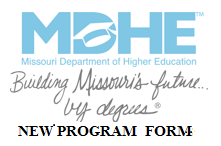 1. 	Submitted by: Missouri State University
2. 	Program Title:   3.	Degree/Certificate:  4.	Options:  None 5.	Delivery Site(s):  6.	CIP Classification:  7.	Implementation Date: 8.	Cooperative Partners:  AUTHORIZATIONSTUDENT ENROLLMENT PROJECTIONS (Form SE:)Please provide a rationale regarding how student enrollment projections were calculatedProvide a rationale for proposing this program, including evidence of market demand and societal need supported by research (i.e., please cite sources for evidence used).  Market Demand: Societal Demand (i.e., factors other than employment indicating need for degree)COLLABORATION (FORM CL):Does delivery of the program involve a collaborative effort with any external institution or organization? : If yes, please complete the rest of this section.  If no, state not applicable and go to Program Structure (Form PS). Sponsoring Institutions: Degree Program for Collaboration   Length of agreement (open-ended or limited):  Which institution(s) will have degree-granting authority?Which institution(s) will have the authority for faculty hiring, course assignment, evaluation, and reappointment decisions?What agreements exist to ensure that faculty from all participating institutions will be involved in decisions about the curriculum, admissions standards, exit requirements?Which institution(s) will be responsible for academic and student-support services (e.g., registration, advising, library, academic assistance, financial aid, etc.)?What agreements exist to ensure that the academic calendars of the participating institutions have been aligned as needed?In addition to the information provided by each participating institution regarding Financial Projections (below), please address the following items: How will tuition rates be determined if they differ among the institutions?Has a formal agreement been developed regarding cost-sharing policies? If yes, please include it as part of the proposal. If no, please summarize the current understanding between all parties and the plans for developing a formal agreement.What arrangements, if any, have been made for exchange of money between participating institutions?What commitments have been made by all participants to evaluate the program systematically?If one institution wishes to discontinue the program, what agreements exist for terminating the offering?PROGRAM STRUCTURE (FORM PS):Total credits required for graduation: Residency requirements, if any: General education: Total credits: Courses (specific courses OR distribution area and credits):Major requirements: Total credits: Free elective credits: 	(Sum of C, D, and E should equal A.)Requirements for thesis, internship or other capstone experience:	Any unique features such as interdepartmental cooperation: Financial Projections (FORM FP):PROGRAM CHARACTERISTICS AND PERFORMANCE GOALS (FORM PG):Institution Name: 	Program Name: Date: (Although all of the following guidelines may not be applicable to the proposed program, please carefully consider the elements in each area and respond as completely as possible in the format below. Quantification of performance goals should be included wherever possible.”Student PreparationAny special admissions procedures or student qualifications required for this program which exceed regular university admissions, standards, e.g., ACT score, completion of core curriculum, portfolio, personal interview, etc. Please note if no special preparation will be required.Characteristics of a specific population to be served, if applicable.Faculty Characteristics Any special requirements (degree status, training, etc.) for assignment of teaching for this degree/certificate.Estimated percentage of credit hours that will be assigned to full time faculty. Please use the term "full time faculty" (and not FTE) in your descriptions here.Expectations for professional activities, special student contact, teaching/learning innovation.Enrollment ProjectionsStudent FTE majoring in program by the end of five years.Percent of full time and part time enrollment by the end of five years.4. Student and Program Outcomesa)    Number of graduates per annum at three and five years after implementation.Special skills specific to the program.Proportion of students who will achieve licensing, certification, or registration.Performance on national and/or local assessments, e.g., percent of students scoring above the 50th percentile on normed tests; percent of students achieving minimal cut-scores on criterion-referenced tests. Include expected results on assessments of general education and on exit assessments in a particular discipline as well as the name of any nationally recognized assessments used.Placement rates in related fields, in other fields, unemployed.Transfer rates, continuous study.Program AccreditationInstitutional plans for accreditation, if applicable, including accrediting agency and timeline. If there are no plans to seek specialized accreditation, please provide reasons.Alumni and Employer Survey Expected satisfaction rates for alumni, including timing and method of surveys.Expected satisfaction rates for employers, including timing and method of surveys.Institutional CharacteristicsCharacteristics demonstrating why your institution is particularly well-equipped to support the program.Dr. Frank Einhellig, ProvostName/title of Institutional OfficerSignatureDateDr. Julie Masterson, Associate Provost417-836-5335Person to Contact for More InformationTelephone Number12345Full TimePart TimeTotalDistribution AreaCreditsCourse TitleFoundations2First-Year SeminarFoundations3Written Communication & Info LiteracyFoundations3Oral CommunicationFoundations3-5Quantitative LiteracyFoundations3Written Comm. & Integrative & Applied LearningNatural World3-4Life SciencesNatural World3-5Physical SciencesHuman Cultures6Social and Behavioral SciencesHuman Cultures3HumanitiesHuman Cultures3The ArtsPublic Affairs6US & MO Constitutions/American History and InstitutionsPublic Affairs3Cultural CompetencePublic Affairs3Public IssuesCourse NumberCreditsCourse TitleYear 1Year 2Year 3Year 4Year 51. Expenditures:A. One-timeNew / renovated spacesEquipmentLibraryConsultantsOtherTotal for One-time Expenditures00000B. Recurring:FacultyStaffBenefitsEquipmentLibraryOtherTotal for Recurring Expenditures00000TOTAL (A + B)000002. Revenues*State Aid - CBHE*State Aid - DESETuition / FeesInstitutional / ResourcesOtherTOTAL REVENUES00000